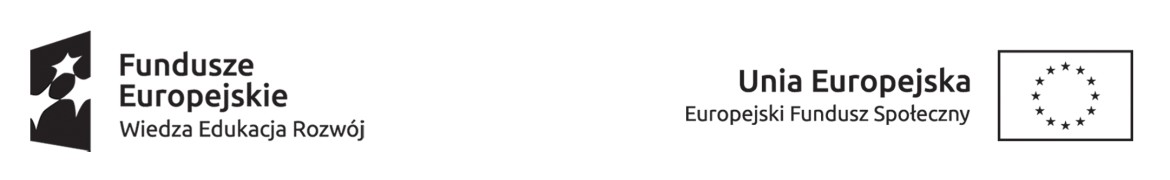 Projekt pt. „Aktywizacja osób młodych pozostających bez pracy w powiecie łosickim (IV)”Realizowany w ramach Osi priorytetowej I, Działania 1.1, Poddziałania 1.1.1 Programu Operacyjnego Wiedza Edukacja Rozwój 2014 – 2020      Załącznik Nr 7do Regulaminu przyznawania Bonu na zasiedlenie          ……………………………………..(miejscowość, data)……………………………………………..         (pieczęć Pracodawcy)ZAŚWIADCZENIE O ZATRUDNIENIU I WYNAGRODZENIUZaświadcza się, że Pan*/Pani* ………………………………………………………………….…………….…………………….................…….Zameldowany/a pod adresem ……………………………….…………………………………...…………..….................……………………...Zamieszkały/a pod adresem ……….………………….………..……………..………………………………….................………………….……PESEL: ……………..……………………….……………………………………………………………………………………................……..………….….jest*/był/a* zatrudniony/a w: (pełna nazwa i adres pracodawcy) …………………………………...……………………………..
…………………………………………………………………………………………………………………………………………………………………………….miejsce wykonywania pracy (adres): ........................................................................................................................na podstawie umowy o pracę*/umowy zlecenie*Umowa zawarta jest*/była* na czas nieokreślony*/określony*od dnia…………………….………..……….. do dnia ……………………..………………….……....…Ww. pracownik*/zleceniobiorca* w okresie od ……………………………………….. do ……………………….……………..………(właściwe zaznaczyć poprzez wstawienie znaku X)osiągał miesięczne wynagrodzenie brutto w wysokości co najmniej minimalnego wynagrodzenia za pracę oraz podlegał ubezpieczeniom społecznym;osiągał miesięczne wynagrodzenie brutto w wysokości niższej od minimalnego wynagrodzenia za pracę 
tj. ……………………………………………………………………………… oraz podlegał ubezpieczeniom społecznym.W powyższym okresie pracownik*/zleceniobiorca*:nie zachował prawa do wynagrodzenia w związku z usprawiedliwioną nieobecnością za …….................. dni,  (liczba dni)w okresie/okresach od …….……………………………………..…....….. do ………………......................…………………………nie przebywał*/przebywał* na urlopie bezpłatnym z zastrzeżeniem urlopu bezpłatnego udzielanego na czas odbywania służby przygotowawczej do Narodowych Sił Rezerwowych przez ………………. dni,                                                                                                               	              (liczba dni)w okresie/okresach od …………………………………………………………….. do ……………….……………..……………………………Oświadczam, że dane zawarte w niniejszym zaświadczeniu są zgodne z prawdą i stanem faktycznym.………..……………………………......…………………………(czytelny podpis i pieczęć Pracodawcy lub osoby 
upoważnionej do reprezentowania Pracodawcy)*niewłaściwe skreślić 